СУМСЬКА МІСЬКА РАДА VІІ СКЛИКАННЯ ______ СЕСІЯРІШЕННЯвід ________ 2020  року № _______-МРм. Суми		1. Визнати таким, що втратило чинність, рішення Сумської міської ради від 19 грудня 2012 року № 1965-МР «Про міську цільову програму «Два колеса» зі створення та розвитку велосипедних доріжок у м. Суми на 2013-2018 роки»	2. Рішення набуває чинності з моменту оприлюднення на офіційному сайті Сумської міської ради.Сумський міський голова 							О.М. ЛисенкоВиконавець: Шилов В.В.                     __________Ініціатор розгляду питання – Сумський міський голова .Проєкт рішення підготовлено управління капітального будівництва та дорожнього господарства Сумської міської ради.Доповідач: управління капітального будівництва та дорожнього господарства Сумської міської ради.Лист погодженнядо проєкту рішення Сумської міської ради«Про визнання таким, що втратило чинність, рішення Сумської міської ради від 19 грудня 2012 року  № 1965-МР «Про міську цільову програму «Два колеса» зі створення та розвитку велосипедних доріжок у м. Суми на 2013-2018 роки»Начальник управління капітального будівництва та дорожнього господарства			В.В. ШиловГоловний спеціаліст - юрисконсультуправління капітального будівництвата дорожнього господарства			І.В. КривцоваПерший заступник міського голови 			В.В. ВойтенкоНачальник правового управління						О.В. ЧайченкоСекретар міської ради								А.В. БарановПроєкт підготовлений з урахуванням вимог Закону України «Про доступ до публічної інформації» та Закону України «Про захист персональних даних»_____________	В.В. Шилов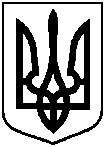 Проєкт  оприлюднено        «_____» _____       2020 рокуПро визнання таким, що втратило чинність, рішення Сумської міської ради від 19 грудня 2012 року             № 1965-МР «Про міську цільову програму «Два колеса» зі створення та розвитку велосипедних доріжок у м. Суми на 2013-2018 роки»З метою приведення нормативно-правових актів Сумської міської ради у відповідність до законодавства України, керуючись статтею 25 Закону України «Про місцеве самоврядування в Україні», Сумська міська радаВИРІШИЛА:З метою приведення нормативно-правових актів Сумської міської ради у відповідність до законодавства України, керуючись статтею 25 Закону України «Про місцеве самоврядування в Україні», Сумська міська радаВИРІШИЛА: